Application Period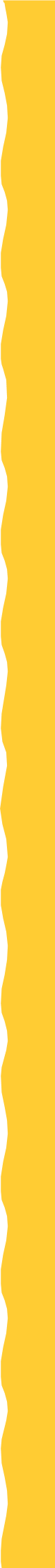 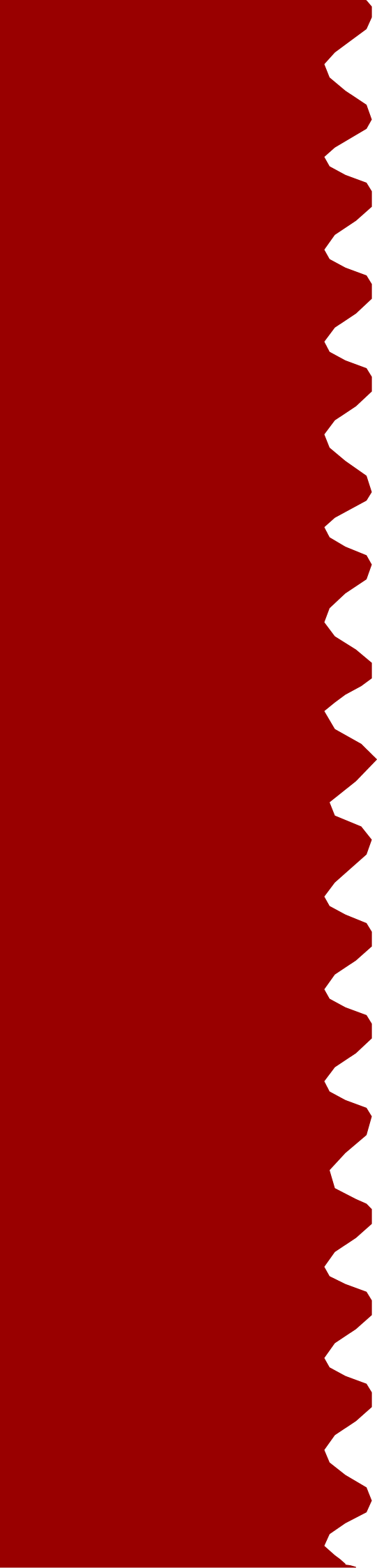 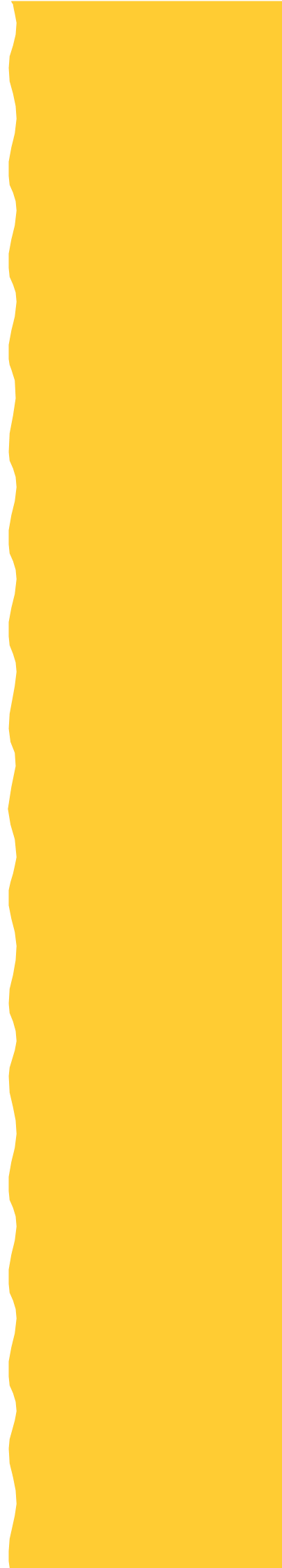 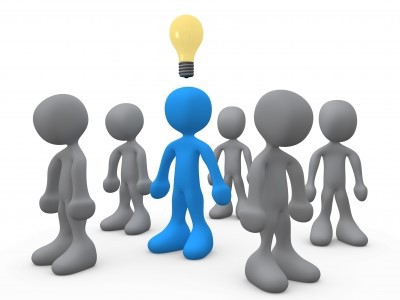 All grant proposals must be received in the Region Office no later than April 15, 2024. Successful grant applicants will be notified after the ABCCR Board of Directors meet in May. Remember, all grants shall be determined on a competitive basis according to the guidelines enclosed.Grant money will be awarded once a year.For more information,contact the Region Office 785-272-7622jennifer.schneider@abccr.org orgregg.hemmen@abccr.org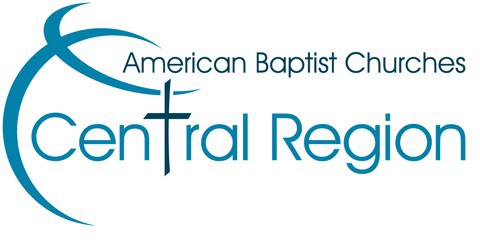 American Baptist Churches of the Central Region5889 SW 29th Street Topeka KS 66614-5505Phone: 785-272-7622Jennifer.schneider@abccr.org orgregg.hemmen@abccr.orgAMERICAN BAPTIST CHURCHES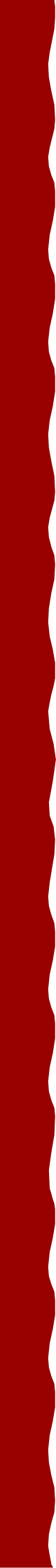 OF THE CENTRAL REGIONSPECIAL MINISTRY GRANT GUIDELINESSPECIAL MINISTRY GRANTS ARE DESIGNED TO PROVIDE FINANCIAL SUPPORT TO ENABLE EFFECTIVE MINISTRY PROGRAMS BYCONGREGATIONS AND ABCCR RELATED INSTITUTIONS IN THEIR COMMUNITIES.CRITERIAProposals for Special Ministry Grants are to be submitted in writing to the Region Office during the application window of February 15 - April 15. Grants will be awarded on a competitive basis. Grants will not exceed $5,000. The total grants awarded, including Pastoral Salary Support Grants, cannot exceed 4% of the principal balance of the Church Transformation Fund.Proposals will be judged on the following criteria:Appropriateness for the Ministry settingCreativity  and vision foreffective ministryFinancial needMinistry effectiveness and intended use of grant moniesChurch investment in the ministry (could include time, facilities and/or money)Project or proposal administratorPROPOSALGrant proposals need to include the following information:Name and contact information of church/institution.Explanation of project or ministryTarget group for this special ministryHow the church will report ministry effectiveness and use of grant moniesChurch investment in the ministry (could include time, facilities and/or money)Project or proposal administrator (See Proposal Application Form)REVIEW & AWARDProposals will be reviewed by the Administration & Finance Vision Team, who will recommend awards to the ABCCR Board of Directors at its May Board meeting. Proposals will be judged in connection with Pastoral Salary Support Applications on a competitive basis as set forth in the Criteria. Notification of awards will be sent within two weeks following the board meeting, including amount of the grant award and any special requirements attached to the grant. An effort will be made to contact all applicants regarding their proposal.APPLICATION WINDOWApplications will be received at the Region Office between the dates of February 15 and April 15 only. There is only onewindow of application for each year.ELIGIBILITYMinistries that have received a grant are eligible to re-apply in successive years; however, repeat grants will not be given special consideration.FULFILLMENTMinistries that receive a grant must document usage of the grant monies and submit a report to the Region Office by the end of the calendar year in which the grant is received.Applications and Reports can be submitted attention the Finance Office or emailed to gregg.hemmen@abccr.org or jennifer.schneider@abccr.orgIf mailing, send to: ABCCRFinance Office5889 SW 29th StreetTopeka KS 66614-6605